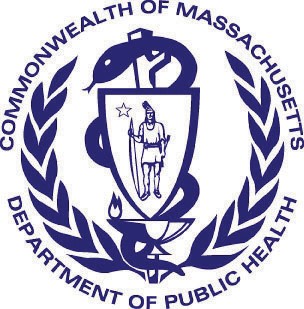 Application Number: 22020311-REMassachusetts Department of Public Health Determination of NeedChange in ServiceOriginal Application Date: 02/03/2022Version: 6-14-17 Applicant Information	Applicant Name: Shields Healthcare of Cambridge, Inc.Contact Person: Courtney Pasay Vaughan	Title: AttorneyPhone: 978-998-2464	Ext:	E-mail: cpvaughan@publicpolicylaw.comWhen document is complete click on "document is ready to file". This will lock in the responses and date and time stamp the form. To make changes to the document un-check the "document is ready to file" box.Edit document then lock file and submit Keep a copy for your records. Click on the "Save" button at the bottom of the page.To submit the application electronically, click on the "E-mail submission to Determination of Need" button.This document is ready to file: YesDate/time Stamp: 02/03/2022 1:39 pmFacility: Complete the tables below for each facility listed in the Application FormFacility: Complete the tables below for each facility listed in the Application FormFacility: Complete the tables below for each facility listed in the Application FormFacility: Complete the tables below for each facility listed in the Application FormFacility: Complete the tables below for each facility listed in the Application FormFacility: Complete the tables below for each facility listed in the Application FormFacility: Complete the tables below for each facility listed in the Application FormFacility: Complete the tables below for each facility listed in the Application FormFacility: Complete the tables below for each facility listed in the Application FormFacility: Complete the tables below for each facility listed in the Application FormFacility: Complete the tables below for each facility listed in the Application FormFacility: Complete the tables below for each facility listed in the Application FormFacility: Complete the tables below for each facility listed in the Application FormFacility: Complete the tables below for each facility listed in the Application FormFacility: Complete the tables below for each facility listed in the Application FormFacility: Complete the tables below for each facility listed in the Application Form1Facility Name: Shields Healthcare of Cambridge, Inc.Facility Name: Shields Healthcare of Cambridge, Inc.Facility Name: Shields Healthcare of Cambridge, Inc.Facility Name: Shields Healthcare of Cambridge, Inc.CMS Number:020369Facility type: ClinicFacility type: ClinicChange in ServiceChange in ServiceChange in ServiceChange in ServiceChange in ServiceChange in ServiceChange in ServiceChange in ServiceChange in ServiceChange in ServiceChange in ServiceChange in ServiceChange in ServiceChange in ServiceChange in ServiceChange in Service2.2 Complete the chart below with existing and planned service changes. Add additional services with in each grouping if applicable.2.2 Complete the chart below with existing and planned service changes. Add additional services with in each grouping if applicable.2.2 Complete the chart below with existing and planned service changes. Add additional services with in each grouping if applicable.2.2 Complete the chart below with existing and planned service changes. Add additional services with in each grouping if applicable.2.2 Complete the chart below with existing and planned service changes. Add additional services with in each grouping if applicable.2.2 Complete the chart below with existing and planned service changes. Add additional services with in each grouping if applicable.2.2 Complete the chart below with existing and planned service changes. Add additional services with in each grouping if applicable.2.2 Complete the chart below with existing and planned service changes. Add additional services with in each grouping if applicable.2.2 Complete the chart below with existing and planned service changes. Add additional services with in each grouping if applicable.2.2 Complete the chart below with existing and planned service changes. Add additional services with in each grouping if applicable.2.2 Complete the chart below with existing and planned service changes. Add additional services with in each grouping if applicable.2.2 Complete the chart below with existing and planned service changes. Add additional services with in each grouping if applicable.2.2 Complete the chart below with existing and planned service changes. Add additional services with in each grouping if applicable.2.2 Complete the chart below with existing and planned service changes. Add additional services with in each grouping if applicable.2.2 Complete the chart below with existing and planned service changes. Add additional services with in each grouping if applicable.2.2 Complete the chart below with existing and planned service changes. Add additional services with in each grouping if applicable.Add/Del RowsAdd/Del RowsLicensed BedsExistingOperating BedsExistingChange in Number of Beds ( +/-)Licensed	OperatingChange in Number of Beds ( +/-)Licensed	OperatingNumber of Beds After Project Completion (calculated)Licensed	OperatingNumber of Beds After Project Completion (calculated)Licensed	OperatingPatient Days(Current/ Actual)Patient DaysProjectedOccupancy rate for Operating BedsCurrent Beds  ProjectedOccupancy rate for Operating BedsCurrent Beds  ProjectedAverage Length of Stay (Days)Number of DischargesActualNumber of DischargesProjectedAcuteMedical/Surgical0%0%Obstetrics (Maternity)0%0%Pediatrics0%0%Neonatal Intensive Care0%0%ICU/CCU/SICU0%0%+0%0%Total Acute0%0%Acute Rehabilitation0%0%+0%0%Total Rehabilitation0%0%Acute PsychiatricAdd/Del RowsAdd/Del RowsAdd/Del RowsLicensed BedsExistingOperating BedsExistingChange in Number of Beds ( +/-)Licensed	OperatingChange in Number of Beds ( +/-)Licensed	OperatingNumber of Beds After Project Completion (calculated)Licensed	OperatingNumber of Beds After Project Completion (calculated)Licensed	OperatingPatient Days(Current/ Actual)Patient DaysProjectedPatient DaysProjectedOccupancy rate for Operating BedsCurrent Beds  ProjectedOccupancy rate for Operating BedsCurrent Beds  ProjectedOccupancy rate for Operating BedsCurrent Beds  ProjectedOccupancy rate for Operating BedsCurrent Beds  ProjectedAverage Length of Stay (Days)Average Length of Stay (Days)Number of DischargesActualNumber of DischargesActualNumber of DischargesProjectedAdultAdult0%0%0%0%AdolescentAdolescent0%0%0%0%PediatricPediatric0%0%0%0%GeriatricGeriatric0%0%0%0%+-0%0%0%0%Total Acute PsychiatricTotal Acute Psychiatric0%0%0%0%Chronic DiseaseChronic Disease0%0%0%0%+-0%0%0%0%Total Chronic DiseaseTotal Chronic Disease0%0%0%0%Substance AbuseSubstance Abusedetoxificationdetoxification0%0%0%0%short-term intensiveshort-term intensive0%0%0%0%+-0%0%0%0%Total Substance AbuseTotal Substance Abuse0%0%0%0%Skilled Nursing FacilitySkilled Nursing FacilityLevel IILevel II0%0%0%0%Level IIILevel III0%0%0%0%Level IVLevel IV0%0%0%0%+-0%0%0%0%Total Skilled NursingTotal Skilled Nursing0%0%0%0%2.3 Complete the chart below If there are changes other than those listed in table above.2.3 Complete the chart below If there are changes other than those listed in table above.2.3 Complete the chart below If there are changes other than those listed in table above.2.3 Complete the chart below If there are changes other than those listed in table above.2.3 Complete the chart below If there are changes other than those listed in table above.2.3 Complete the chart below If there are changes other than those listed in table above.2.3 Complete the chart below If there are changes other than those listed in table above.2.3 Complete the chart below If there are changes other than those listed in table above.2.3 Complete the chart below If there are changes other than those listed in table above.2.3 Complete the chart below If there are changes other than those listed in table above.2.3 Complete the chart below If there are changes other than those listed in table above.2.3 Complete the chart below If there are changes other than those listed in table above.2.3 Complete the chart below If there are changes other than those listed in table above.2.3 Complete the chart below If there are changes other than those listed in table above.2.3 Complete the chart below If there are changes other than those listed in table above.2.3 Complete the chart below If there are changes other than those listed in table above.2.3 Complete the chart below If there are changes other than those listed in table above.2.3 Complete the chart below If there are changes other than those listed in table above.2.3 Complete the chart below If there are changes other than those listed in table above.2.3 Complete the chart below If there are changes other than those listed in table above.2.3 Complete the chart below If there are changes other than those listed in table above.2.3 Complete the chart below If there are changes other than those listed in table above.2.3 Complete the chart below If there are changes other than those listed in table above.Add/Del RowsAdd/Del RowsAdd/Del RowsAdd/Del RowsList other services if Changing e.g. OR, MRI, etcList other services if Changing e.g. OR, MRI, etcList other services if Changing e.g. OR, MRI, etcList other services if Changing e.g. OR, MRI, etcList other services if Changing e.g. OR, MRI, etcList other services if Changing e.g. OR, MRI, etcList other services if Changing e.g. OR, MRI, etcList other services if Changing e.g. OR, MRI, etcList other services if Changing e.g. OR, MRI, etcExisting Number of UnitsExisting Number of UnitsChange in Number +/-Change in Number +/-Proposed Number of UnitsProposed Number of UnitsExisting VolumeExisting VolumeProposed VolumeProposed Volume+-MRIMRIMRIMRIMRIMRIMRIMRIMRI111122